Text Analysis Toolkit: Selecting and Analyzing Texts forComplexity and Cultural Relevance ToolkitThis toolkit is designed to support you, teachers, and educators, as you prepare to use texts with students in the classroom. It stresses the importance of careful analysis of texts both for complexity and cultural relevance. You’ll be asked to think carefully about your identity, the students in your classroom, and the qualities of text itself. The resources here may support your process of text selection, or it may be embedded into your lesson preparation process for pre-selected texts (with or without instructional materials). You will be asked to consider the identities of yourself and your students, analyze the text with multiple lenses, and consider implications for use. You’ll look at each text as it stands alone, but should also think about how the text fits into the unit or module you are teaching. Please note that “texts” could refer to a wide variety of materials-including books, virtual texts, or multimodal resources-and be used across text genres and content areas.  Note: Student Achievement Partners is currently using this resource alongside educators and plans to make revisions to the toolkit in summer/fall 2021. Toolkit Guiding Principles Know yourself and know your studentsEvery student deserves culturally relevant pedagogy and grade-level complex textsCentering students who have been historically, or who are currently, marginalized benefits all studentsEngage students in rich and meaningful conversations about texts and topics, with a commitment to do no harm  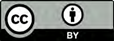 This work is licensed under the Creative Commons Attribution 4.0 International License. http://creativecommons.org/licenses/by/4.0/.Know Yourself, Know Your Students"Teachers are people too. If we’ve been influenced by our own backgrounds and experiences and if we’ve never seen excellence among certain groups of kids, it’s really hard to tell us, “You’ve got to believe this kid can be excellent.” There’s a fair amount of unlearning that teachers have to do about who is capable."Gloria Ladson-BillingsRead & ReflectAs you read, note to yourself: Key ideas in this text, and whether the ideas, perspectives, and/or content are close to or far away from your own experiences or understandings. Places where you pause or have a personal reaction to something in the text. 	After reading, consider potential rationales for reading or not reading this text through the lenses of the three tenets of culturally relevant pedagogy: Academic Success. Cultural Competence, and Critical Consciousness (Ladson-Billings, 1995). "According to the original formulation (Ladson-Billings, 1995), culturally relevant pedagogy rests on three propositions: academic achievement/student learning, cultural competence, and socio-political/ critical consciousness. Any iteration that does not reflect all three of these propositions cannot be said to be culturally relevant pedagogy." Gloria Ladson BillingsAnalyze and ReflectCulturally Relevant Text Analysis ToolText-Based Planning"Criticality calls for teachers to connect their teaching to the human condition and to frame their teaching practices in response to the social and uneven times in which we live."Dr. Gholdy Muhammad Planning Culturally Relevant Tasks and Experiences for Your StudentsResource Roundup Reflecting on and engaging in critical conversations about race, identity, and bias: 📖 Read: Understanding Oppression, Leticia Nieto and Margot F. Boyer📖 Read: Understanding Implicit Bias: What Educators Should Know", Cherly Staats💭 Reflect: Implicit Association Test (IAT), Project Implicit 👥 Engage with Peers: Bias Toolkit, UnboundEd👥 Engage with Peers: Protocol Overview, Courageous Conversations 💭 Reflect: Let’s Talk, Facilitating Critical Conversations with Students, Learning for JusticeGetting to know your students: 📖 Read: Listening to Students, Elena Eguilar 👥 Engage: Student-Facing Surveys, Panorama Education👥 Engage: Identity Charts, Facing History and Ourselves Culturally relevant pedagogy, as defined by Dr. Gloria Ladson-Billings:📖 Read: But That’s Just Good Teaching! The Case for Culturally Relevant Pedagogy (1995)📖 Read: Toward a Theory of Culturally Relevant Pedagogy (1995)▶️ Watch or 📖 Read: Rethinking Intervention with Dr. Gloria-Ladson Billings, Instruction Partners (2020)Text complexity and considerations for text selection and use with students: 📖 Read: Windows, Mirrors, and Sliding Glass Doors, Rudine Sims Bishop📖 Read: Navigating Complex Text: What Students Need to Know and What to Teach, Lexia Learning📖 Read: What Does Text Complexity Mean for English Learners and Language Minority Students?, Lily Wong Fillmore & Charles J. Fillmore📖 Read: Placing Text at the Center of the Standards-Aligned ELA Classroom, Meredith Liben and Sue Pimentel 📖 Read: Stories Matter: The Complexity of Cultural Authenticity in Children’s Literature, Fox, Dana L., Ed.; Short, Kathy G., Ed.📖 Read: Cultivating Genius: How to Select Culturally and Historically Responsive Text, Dr. Gholdy Muhammad👥 Engage: Supporting all Learners with Complex Texts, Achieve the Core Identifying multicultural texts:Consider using the note catcher below, or a modified version to hold your thinking about a text as you analyze it with the toolkit. Note Catcher Culturally Relevant Text Analysis As needed, see  literary text rubric or informational text rubric.  Planning for Your StudentsAcknowledgements This toolkit was designed in close partnership with Dr. Quintin Bostic.  We extend our thanks to the educators and colleagues who continue to make this toolkit stronger through their feedback, in particular Lauren Acevedo, Derrick Carlson, Crystal Graham, Staci Intrilligator, Sheeba Jacob, Lakita Wilson, and Alisha Zucker. Table of Contents Table of Contents Know Yourself, Know Your StudentsQuestions to support continuous reflection on your own identities, and the identities of the students you serve Read & ReflectGuidance for a high level first read of the text and considerations for useAnalyze & ReflectQuestions to support reflection on the text’s qualitative complexity and cultural relevanceText-Based Planning Questions to support reflection on implications for instructionResource RoundupAdditional suggested resources to go deeper in related contentNote Catcher A template for note taking as you go“We teach who we are. This is what can make our practice so powerful—even transformative—but also potentially dangerous. We bring all of our identities—and the experiences that informed them—into our teaching. So we have to interrogate the ways in which these experiences have shaped our practices and our relationships with kids.”Tricia Ebarvia This resource supports your continued reflection about yourself and the students in your class. You may want to add additional questions, revise your thinking, and revisit this resource over time as you learn more about yourself and your students.Who am I? What identities do you bring to the classroom community? How did these identities impact your experience in the classroom growing up? How do they impact the way you read and teach today?For the grade level and students you work with, which identities or topics make you most comfortable or most uncomfortable? How are you working to learn more about identities or topics that are uncomfortable for you, and how to engage students without doing harm?How do you define student success in your classroom? Does your definition exclusively focus on access and achievement? How are you working to build trust and belonging between yourself and students, and among students? Where is this going well, and where are you experiencing challenges?Who are the students in the class I serve? What do you know about students’ individual: For each of the above: How do you know those things (e.g., assumption or student/family self-reported)? How do you leverage that knowledge in instruction?  So far this school year who has been centered in classroom texts/experiences (though your own text selection or through the units/modules you are teaching)? Who has been marginalized or left out?Noting that all people hold bias, challenge yourself to consider what biases you hold about the various identities of the students you serve. How are you continuously reflecting on and working against those biases?  How do you engage with or involve families and/or the community? What do you know about families’ needs and hopes for their students’ experiences in school?For additional resources to support your reflection see the Resource Roundup. "I constantly ask myself, out of all of the texts in the world, why do I want to put this text in front of my students?"-Alfred TatumBefore reading a book with students, read to yourself the full text you are considering (or the text included in your instructional materials you are required to teach), all the way through from start to finish. Why Read this Text with These Students? Why Read this Text with These Students? Why Read this Text with These Students? Considering Academic SuccessThe intellect students gain as a result of classroom instruction and learningConsidering Cultural CompetenceThe ability to help students appreciate and celebrate their cultures of origin while gaining knowledge of and fluency in at least one other cultureConsidering Critical ConsciousnessDeveloping critical consciousness through which students challenge the status quo of the current social orderDoes this text create opportunities for students to build academic skills and language through grade-level text and standards-aligned questions/tasks?What are students learning about by engaging with this text? Will this text build knowledge about a topic, perspective, or event in the world?Will this text connect to content knowledge that is important to the wider unit or module under study?What cultural identities does this text address? Does this text help students to learn about piece(s) of their own identities that you are aware of, or of others (in the class or broader world)?Does this text show reflections of joy, agency, creativity, or resilience of characters (real or fictional) of non-dominant or historically marginalized identities (ethnicity, nationality, family structure, differing abilities, gender, sexual orientation, etc.)?Does this text provide opportunities for multilingual learners to leverage their home language and/or funds of knowledge?Is this text authentic in representation? (For example, told by an author of the same background/ experience of the primary character or topic? )Does this text connect to current events that matter to students and their world?Does this text explore issues of power, equity, justice, or injustice?Can this text be used to spark critical conversation?Can students contribute to this conversation based on their lived experiences or does the text offer an entry point? Identify the Quantitative Level of the TextIdentify the Quantitative Level of the TextA Lexile measurement, or other quantitative tool, is one piece of information to gauge a text's overall complexity. This computer-generated numerical value is based on features such as sentence length and vocabulary complexity and is one way of ensuring that your students are regularly interacting with rich reading material. Though there are many potential purposes for using texts with students, and you may choose to use less complex texts at times for a specific purpose, all students need regular access to complex texts, academic language, critical thinking, and cultural knowledge. *In grades PK-2, look to select texts for read-aloud that are in the 2-3 or 4-5 grade band. “We do not learn from experience…we learn from reflecting on experience.” John DeweyThe questions in the table below are meant to provide opportunities to reflect more deeply on the complexity and cultural relevance of a text, with your students and instructional goals in mind.  Answers to questions in the table below are not all inherently good or bad, but should support your ability to plan for meaningful tasks when using a text with your students, or considering additional needs for your classroom for future planning. If you are new to analyzing texts for the four elements of qualitative complexity (knowledge demands, structure demands, meaning/purpose demands, language demands) or would like additional support, engaging with these rubrics for qualitative complexity is recommended: literary text rubric or informational text rubric.  Considering Qualitative Text ComplexityConsidering Tenets of Culturally Relevant Pedagogy (Dr. Gloria Ladson-Billings) Considering Tenets of Culturally Relevant Pedagogy (Dr. Gloria Ladson-Billings) Considering Tenets of Culturally Relevant Pedagogy (Dr. Gloria Ladson-Billings) Considering Qualitative Text ComplexityConsidering Academic SuccessThe intellect students gain as a result of classroom instruction and learningConsidering Cultural CompetenceThe ability to help students appreciate and celebrate their cultures of origin while gaining knowledge of and fluency in at least one other cultureConsidering Critical ConsciousnessDeveloping critical consciousness through which students challenge the status quo of the current social orderMeaning & Purpose Literary texts: Are there multiple levels/layers of meaning, or one single level? Informational texts: Is there an explicitly stated purpose, or is the purpose implicit, hidden, or obscure?What messages are students receiving about the identities, cultures, activities, and places included in this text? Do these messages reinforce harmful stereotypes/dominant ways of thinking, or disrupt them?Whose perspective is presumed or centered in the text? Does this text help students to act as change agents? Structure How complex is the structure of the text (e.g., consider narration, sequencing, organization, and relationship between text and graphics?) Does this text follow the convention of common genres?What is the relationship between text and graphics? Do graphics or pictures directly support the text, or do they provide new information/understanding?Do the graphics/illustrations in this text connect to or have the potential to expand students' notions of self or others? Is the visual imagery authentic in representation?Does this text uphold dominant representations of certain genres (e.g., European fairy tales) or disrupt those notions? Knowledge Does this text contain content, topics, or perspectives that will contribute to students' wide range of knowledge?What existing knowledge is presumed by this text? Consider: subject matter, allusions to other texts, life experiences and literary/cultural knowledge.Does this text have single or multiple themes?Does this text have single or multiple perspectives? What are students learning about themselves or others from this text?For which students does this text provide opportunities to leverage their existing funds of knowledge and language resources? For which students might this text build new knowledge of others and the world?Does this text offer an opportunity to center historically marginalized identities, experiences, and/or knowledge? If doing so, does this text highlight the joy, agency, and/or brilliance of historically marginalized people - or does it contribute to singular narratives of oppression?LanguageIs the language clear or intentionally ambiguous? Is the language literal or figurative/ironic?Does the text include sentences with rich vocabulary, complex syntax, or other elements of “juicy sentences”?Is the language likely to be familiar to students, contemporary, and/or in language that represents the spoken language of students in the classroom? Or is it archaic, domain-specific, or otherwise likely to be unfamiliar? Is language used authentic in representation?Does language used assume a given background of the reader? Does language mimic patterns of bias (such as language that is ableist, includes stereotypes, or reinforces gender norms) or dominant lenses? Does language generalize groups of people?Stop & Consider: Now that you have thoroughly analyzed the text, are there things you need to reflect on or learn more about before engaging students with this text? How can you hold yourself accountable for preparing to engage students in a way that does no harm? This section of the toolkit will support your thinking about designing or making use of questions and tasks to support using this text with your readers. This kind of instructional planning is intended to occur over multiple reads with rich and/or complex texts. You may use these questions to internalize and adapt your instructional materials, or to begin lesson planning yourself if you aren’t using prescribed curriculum. Note that not all questions may be applicable for each text under study. Phases of InstructionConsidering Tenets of Culturally Relevant Pedagogy (Dr. Gloria Ladson-Billings) Considering Tenets of Culturally Relevant Pedagogy (Dr. Gloria Ladson-Billings) Considering Tenets of Culturally Relevant Pedagogy (Dr. Gloria Ladson-Billings) Phases of InstructionConsidering Academic SuccessThe intellect students gain as a result of classroom instruction and learningConsidering Cultural CompetenceThe ability to help students appreciate and celebrate their cultures of origin while gaining knowledge of and fluency in at least one other cultureConsidering Critical Consciousness Developing critical consciousness through which students challenge the status quo of the current social orderPhase 1: Setting the stagePre-Reading ActivitiesBefore reading using the text, how do you plan to tell students any learning goal(s) you will focus on while reading the text and/or what key academic questions they should be able to answer after reading?Before reading, what opportunities will you give students to share their knowledge or connections to the text’s topic? Before reading, what overarching critical question will you ask students/want students to be able to answer by the end of the text that will help them to understand power relations in society that connect to the text (e.g., How have civil rights activists across the world changed the lives of different people?)?Phase 2: Supported and Structured Experiences with the TextWhat text-dependent questions will you use throughout the text that allow students to demonstrate their understanding of concepts/themes, key details, and target vocabulary?What questions and/or tasks will you engage students in during each reading of this text? What questions will you use throughout the text that allow students to demonstrate their understanding of the culture(s) depicted in the text (e.g., defining cultural phrases or vocabulary words and discussing the nuances of the words)?What questions will you ask during and after the text reading that help to build upon students’ skills and experiences while helping them to bridge cultural connections between their culture(s) and the culture(s) depicted in the text?What questions will you use throughout the text that allow students to demonstrate their understanding of power relations in society that connect to the text (e.g., defining terms used in society to describe immigration status such as citizens, residents, non-immigrants and undocumented and the nuances of these words)? What questions will you ask during and after the text reading that help students to identify, criticize, and challenge the various social forces that produce inequality and oppression in the text and make connections to current society?Phase 3: Making the connectionAfter reading/rereading the text, what activities will allow students to make connections and demonstrate their new understandings and knowledge through discussion, writing, play, and/or creating?After reading the text, what extension activities and additional resources can be used to help students recognize and honor their own cultural beliefs and practices, while making connections to the cultural beliefs and practices in the text?After reading the text, what extension activities and additional resources can be used to help students gain in-depth knowledge and understanding of the world presented in the text while helping them to make connections between various social and political contradictions?“All instruction is culturally responsive. The question is: To which culture is it currently oriented?”Gloria Ladson-BillingsSocial Justice Books We Need Diverse BooksLee & Low BooksThe Brown BookshelfAmerican Indian Children’s LiteratureJane Addams Children’s Book AwardRainbow Book ListThe Coretta Scott King Book AwardsPura Belpré AwardAsian/Pacific American Award for Literature Lectura Books - Award Winning Bilingual Children’s BooksKnow Yourself, Know Your Students: Text: Read and Reflect: What are the key ideas in this text? Is the content of this text close to or far away from your personal experiences? Where did you pause and have reactions while reading? Read and Reflect: What are the key ideas in this text? Is the content of this text close to or far away from your personal experiences? Where did you pause and have reactions while reading? Read and Reflect: What are the key ideas in this text? Is the content of this text close to or far away from your personal experiences? Where did you pause and have reactions while reading? Lexile Level if applicableLexile Level if applicableLexile Level if applicableWhy Read this Text with These Students? Why Read this Text with These Students? Why Read this Text with These Students? Considering Academic SuccessThe intellect students gain as a result of classroom instruction and learningConsidering Cultural CompetenceThe ability to help students appreciate and celebrate their cultures of origin while gaining knowledge of and fluency in at least one other cultureConsidering Critical ConsciousnessDeveloping critical consciousness through which students challenge the status quo of the current social orderConsidering Qualitative Text ComplexityConsidering Tenets of Culturally Relevant Pedagogy (Dr. Gloria Ladson Billings) Considering Tenets of Culturally Relevant Pedagogy (Dr. Gloria Ladson Billings) Considering Tenets of Culturally Relevant Pedagogy (Dr. Gloria Ladson Billings) Considering Qualitative Text ComplexityConsidering Academic SuccessThe intellect students gain as a result of classroom instruction and learningConsidering Cultural CompetenceThe ability to help students appreciate and celebrate their cultures of origin while gaining knowledge of and fluency in at least one other cultureConsidering Critical ConsciousnessDeveloping critical consciousness through which students challenge the status quo of the current social orderMeaning & Purpose Structure Knowledge LanguagePhases of InstructionConsidering Tenets of Culturally Relevant Pedagogy (Dr. Gloria Ladson Billings) Considering Tenets of Culturally Relevant Pedagogy (Dr. Gloria Ladson Billings) Considering Tenets of Culturally Relevant Pedagogy (Dr. Gloria Ladson Billings) Phases of InstructionConsidering Academic SuccessThe intellect students gain as a result of classroom instruction and learningConsidering Cultural CompetenceThe ability to help students appreciate and celebrate their cultures of origin while gaining knowledge of and fluency in at least one other cultureConsidering Critical Consciousness Developing critical consciousness through which students challenge the status quo of the current social orderPhase 1: Setting the stagePre-Reading ActivitiesPhase 2: Supported and Structured Experiences with the TextPhase 3: Making the connection